Publicado en  el 07/08/2014 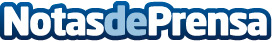 Xuventude financiará con 500.000 euros preto de 140 proxectos que desenvolverán 700 mozos a través do programa Iniciativa XoveDatos de contacto:Nota de prensa publicada en: https://www.notasdeprensa.es/xuventude-financiara-con-500-000-euros-preto_1 Categorias: Galicia http://www.notasdeprensa.es